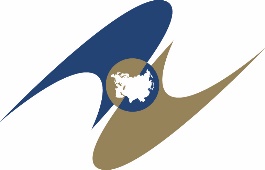 ЕВРАЗИЙСКАЯ ЭКОНОМИЧЕСКАЯ КОМИССИЯКОЛЛЕГИЯРЕШЕНИЕО внесении изменений в Решение Комиссии Таможенного союза от 23 сентября 2011 г. № 798 В соответствии с пунктом 4 Протокола о техническом регулировании в рамках Евразийского экономического союза (приложение № 9 к Договору о Евразийском экономическом союзе 
от 29 мая 2014 года) и пунктом 5 приложения № 2 к Регламенту 
работы Евразийской экономической комиссии, утвержденному Решением Высшего Евразийского экономического совета от 23 декабря 2014 г. № 98, Коллегия Евразийской экономической комиссии решила:1. Внести в Решение Комиссии Таможенного союза от 23 сентября 2011 г. № 798 «О принятии технического регламента Таможенного союза «О безопасности игрушек» изменения согласно приложению.2. Настоящее Решение вступает в силу по истечении 
30 календарных дней с даты его официального опубликования.             Председатель КоллегииЕвразийской экономической комиссии                                     Т. СаркисянПРИЛОЖЕНИЕк Решению Коллегии Евразийской экономической комиссииот 17 декабря 2019 г. № 221       ИЗМЕНЕНИЯ,вносимые в Решение Комиссии Таможенного союза 
от 23 сентября 2011 г. № 7981. В пунктах 2.1 и 2.2 слова «Перечень стандартов» заменить словами «Перечень международных и региональных (межгосударственных) стандартов, а в случае их отсутствия – национальных (государственных) стандартов».2. Перечень стандартов, в результате применения которых на добровольной основе обеспечивается соблюдение требований технического регламента Таможенного союза «О безопасности игрушек» (ТР ТС 008/2011), утвержденный указанным Решением, изложить в следующей редакции: «УТВЕРЖДЕНРешением Комиссии Таможенного союзаот 23 сентября 2011 г. № 798(в редакции Решения Коллегии 
Евразийской экономической комиссии от 17 декабря 2019 г. № 221)ПЕРЕЧЕНЬ
международных и региональных (межгосударственных) стандартов, а в случае их отсутствия – национальных (государственных) стандартов, в результате применения которых на добровольной основе обеспечивается соблюдение требований технического регламента Таможенного союза «О безопасности игрушек» 
(ТР ТС 008/2011)3. В Перечне стандартов, содержащих правила и методы исследований (испытаний) и измерений, в том числе правила отбора образцов, необходимые для применения и исполнения требований технического регламента Таможенного союза «О безопасности игрушек» (ТР ТС 008/2011) и осуществления оценки соответствия объектов технического регулирования, утвержденном указанным Решением:а) в наименовании слова «Перечень стандартов» заменить словами «Перечень международных и региональных (межгосударственных) стандартов, а в случае их отсутствия – национальных (государственных) стандартов»;б) позиции 2, 21, 30, 40 и 75 исключить;в) позицию 4 изложить в следующей редакции:г) дополнить позицией 41 следующего содержания:д) позиции 16 – 19 изложить в следующей редакции:е) позицию 23 изложить в следующей редакции:ж) дополнить позицией 231 следующего содержания:з) позицию 25 изложить в следующей редакции:и) позицию 27 в графе 5 дополнить словами «применяется до 01.04.2021»;к) дополнить позицией 271 следующего содержания:л) в позиции 33 в графе 5 слова «применяется с даты вступления 
в силу Решения Совета Евразийской экономической комиссии 
от 17 марта 2017 г. № 12» исключить;м) позиции 34 и 35 в графе 5 дополнить словами «применяется 
до 01.12.2020»;н) дополнить позициями 341 и 351 следующего содержания:о) позиции 120 – 123 в графе 5 дополнить словами «применяется до 01.04.2021»;п) дополнить позициями 1231 – 1236 следующего содержания:р) позицию 134 в графе 5 дополнить словами «применяется 
до 01.12.2020»;с) дополнить позицией 1341 следующего содержания:т) дополнить позицией 1461 следующего содержания:________________«17» декабря 2019 г.         № 221   г. Москва№ п/пСтруктурный элемент или объект технического регулирования технического регламента Евразийского экономического союза Обозначение и наименование стандартаПримечание12341пункты 3.2 (абзацы 1 – 15, 17 и 18), 4 и 5 статьи 4ГОСТ EN 71-1-2014 «Игрушки. Требования безопасности. Часть 1. Механические и физические свойства»2пункты 3.2 (абзацы 1 – 15, 17 и 18), 4 и 5 статьи 4ГОСТ EN 71-8-2014 «Игрушки. Требования безопасности. Часть 8. Игрушки для активного отдыха для домашнего использования»3пункты 3.2 (абзацы 1 – 15, 17 и 18), 4 и 5 статьи 4ГОСТ EN 71-14-2018 «Игрушки. Требования безопасности. Часть 14. Батуты для домашнего использования»применяется с 01.04.20214пункты 2 (абзацы 1 – 5), и 3.2 
(абзацы 13, 16, 20, 23 и 24) статьи 4пункты 1.2, 1.3, 2.1.10, 2.13.7, 2.30.1 – 2.30.6, 2.31ГОСТ 25779-90 «Игрушки. Общие требования безопасности и методы контроля»41пункты 2 (абзацы 1 – 5), и 3.2 
(абзацы 13, 16, 20, 23 и 24) статьи 4пункт 4.1 ГОСТ EN 71-1-2014 «Игрушки. Требования безопасности. Часть 1. Механические и физические свойства»5пункт 3.3 статьи 4ГОСТ ISO 8124-2-2014 «Безопасность игрушек. Часть 2. Воспламеняемость»6пункт 3.3 статьи 4ГОСТ EN 71-1-2014 «Игрушки. Требования безопасности. Часть 1. Механические и физические свойства»7пункты 3.4 и 3.5 статьи 4, приложение 2ГОСТ ISO 8124-3-2014 «Безопасность игрушек. 
Часть 3. Миграция химических элементов»8пункты 3.4 и 3.5 статьи 4, приложение 2ГОСТ EN 71-4-2014 «Игрушки. Требования безопасности. Часть 4. Наборы для химических опытов и аналогичных занятий»пункты 3.4 и 3.5 статьи 4, приложение 2ГОСТ EN 71-5-2014 «Игрушки. Требования безопасности. Часть 5. Игровые комплекты (наборы), включающие химические вещества и не относящиеся к наборам для проведения химических опытов»применяется до 01.04.20219пункты 3.4 и 3.5 статьи 4, приложение 2ГОСТ EN 71-5-2018 «Игрушки. Требования безопасности. Часть 5. Игровые наборы, включающие химические вещества и не относящиеся к наборам для проведения химических опытов»10пункты 3.4 и 3.5 статьи 4, приложение 2ГОСТ EN 71-7-2014 «Игрушки. Требования безопасности. Часть 7. Краски для рисования пальцами. Технические требования и методы испытаний»11ГОСТ EN 71-13-2018 «Игрушки. Требования безопасности. Часть 13. Настольные игры для развития обоняния, наборы для изготовления парфюмерно-косметической продукции и вкусовые игры»применяется с 01.04.202112пункты 3.2 (абзац 25), 3.6 и 5 статьи 4ГОСТ IEC 62115-2014 «Игрушки электрические. Безопасность»13 пункт 3.2 (абзац 26) статьи 4ГОСТ IEC 60825-1-2013 «Безопасность лазерной аппаратуры. Часть 1. Классификация оборудования, требования и руководство для пользователей»14пункт 3.9 статьи 4ГОСТ EN 71-1-2014 «Игрушки. Требования безопасности. Часть 1. Механические и физические свойства»15пункты 2 (абзац 6) и 3.2 (абзац 22) статьи 4ГОСТ 25779-90 «Игрушки. Общие требования безопасности и методы контроля»  ».«4отбор пробГОСТ 18321-73Статистический контроль качества. Методы случайного отбора выборок штучной продукцииприменяется до 01.04.2021»;«41ГОСТ 34446-2018Игрушки. Отбор образцов»;«16пункты 3.2 (абзацы 1 – 15, 17, 18 и 21), 4 и 5 статьи 4ГОСТ EN 
71-1-2014Игрушки. Требования безопасности. Часть 1. Механические и физические свойства17пункты 3.2 (абзацы 1 – 15, 17, 18 и 21), 4 и 5 статьи 4ГОСТ EN 
71-8-2014Игрушки. Требования безопасности. Часть 8. Игрушки для активного отдыха для домашнего использования18пункты 3.2 (абзацы 1 – 15, 17, 18 и 21), 4 и 5 статьи 4ГОСТ EN 
71-14-2018Игрушки. Требования безопасности. Часть 14. Батуты для домашнего использованияприменяется 
с 01.04.202119пункты 2 (абзацы 1 – 4, 6) и 3.2 (абзацы 16, 20, 22, 23 и 24) статьи 4ГОСТ 25779-90Игрушки. Общие требования безопасности и методы контроля»;«23ГОСТ EN 
71-4-2014Игрушки. Требования безопасности. Часть 4. Наборы для химических опытов и аналогичных занятий »;«231ГОСТ EN 
71-5-2018Игрушки. Требования безопасности. Часть 5. Игровые наборы, включающие химические вещества и не относящиеся к наборам для проведения химических опытовприменяется 
с 01.04.2021 »;«25ГОСТ EN 
71-13-2018Игрушки. Требования безопасности. Часть 13. Настольные игры для развития обоняния, наборы для изготовления парфюмерно-косметической продукции и вкусовые игрыприменяется 
с 01.04.2021   »;«271ГОСТ EN 
71-5-2018Игрушки. Требования безопасности. Часть 5. Игровые наборы, включающие химические вещества и не относящиеся к наборам для проведения химических опытов»;«341приложение 2ГОСТ ISO 
7218-2015Микробиология пищевых продуктов и кормов для животных. Общие требования и рекомендации по микробиологическим исследованиям351приложение 2ГОСТ ISO  16000-6-2016Воздух замкнутых помещений. Часть 6. Определение летучих органических соединений в воздухе замкнутых помещений и испытательной камеры путем активного отбора проб на сорбент Tenax ТА с последующей термической десорбцией и газохроматографическим анализом с использованием МСД/ПИД»;«1231МУК 4.1.3166-14*Газохроматографическое определение гексана, гептана, ацетальдегида, ацетона, метилацетата, этилацетата, метанола, изопропанола, акрилонитрила, 
н-пропанола, 
н-пропилацетата, бутилацетата, 
изобутанола, н-бутанола, бензола, толуола, этилбензола, 
м-, о- и п-ксилолов, изопропилбензола, стирола, α-метилстирола в воде и водных вытяжках из материалов различного составасвидетельство об аттестации № 01.
00282-2008/
0153.16.01.13, номер в реестре ФР.1.31.2013.
167401232МУК 4.1.3167-14*Газохроматографическое определение гексана, гептана, бензола, толуола, этилбензола, м-, о-, 
п-ксилолов, изопропилбензола, 
н-пропилбензола, стирола, α-метилстирола, бензальдегида в атмосферном воздухе, воздухе испытательной камеры и замкнутых помещенийсвидетельство об аттестации № 01.
00282-2008/
0155.16.01.13, номер в реестре ФР.1.31.2013.
167421233МУК 4.1.3168-14*Газохроматографическое определение диметилфталата, диметилтерефталата, диэтилфталата, дибутилфталата, бутилбензилфталата, 
бис(2-этилгексил)фталата и диоктилфталата в атмосферном воздухе, воздухе испытательной камеры и замкнутых помещенийприменяется с 01.04.2021,свидетельство об аттестации № 01.
00282-2008/
0146.14.12.12 
от 14.12.2012, номер в реестре ФР.1.31.2013.
167631234МУК 4.1.3169-14*Газохроматографическое определение диметилфталата, диметилтерефталата, диэтилфталата, дибутилфталата, бутилбензилфталата, 
бис(2-этилгексил)фталата и диоктилфталата в воде водных вытяжках из материалов различного составасвидетельство об аттестации № 01.
00282-2008/0147.
16.01.13, номер в реестре ФР.1.31.2013.
167641235МУК 4.1.3170-14*Газохроматографическое определение ацетальдегида, ацетона, метилацетата, этилацетата, метанола, 
изо-пропанола, этанола, 
н-пропилацетата, 
н-пропанола, 
изо-бутилацетата, бутилацетата, изо-бутанола, н-бутанола в атмосферном воздухе, воздухе испытательной камеры и замкнутых помещенийсвидетельство об аттестации № 01.
00282-2008/
0154.16.01.13, номер в реестре ФР.1.31.2013.
167411236МУК 4.1.3171-14* Газохроматографическое определение ацетальдегида, ацетона, метилацетата, метанола, этанола, метилакрилата, метилметакрилата, этилакрилата, 
изо-бутилакрилата, бутилакрилата, бутилметакрилата, толуола, стирола, α-метилстирола  в воде и водных вытяжках из материалов различного составасвидетельство об аттестации № 01.
00282-2008/
0160.19.03.13, номер в реестре ФР.1.31.2013.
16751»;«1341РД 52.24.488-2006*Массовая концентрация летучих фенолов в водах. Методика выполнения изменений экстракционно-фотометрическим методом после отгонки с паромсвидетельство об аттестации 
№ 143.24-2006 
от 30.01.2006,номер в реестре ФР.1.31.2007.
03466»;«1461ПНД Ф 14.1:2:4.211-05*Методика выполнения измерений массовой концентрации капролактама в пробах природных и сточных вод газохроматографическим методомсвидетельство об аттестации 
№ 224.01.11.083/
2004 от 23.04.2004, номер в реестре ФР.1.31.2013.
13995».